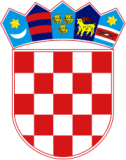 VLADA REPUBLIKE HRVATSKEURED ZA RAVNOPRAVNOST SPOLOVAIZVJEŠĆE O RADU UREDA ZA RAVNOPRAVNOST SPOLOVAVLADE REPUBLIKE HRVATSKE U 2020. GODINIZagreb, lipanj 2021. godineSADRŽAJ 1. UVODNA NAPOMENA 	3PROMICANJE ZNANJA I SVIJESTI O RAVNOPRAVNOSTI SPOLOVA	4Izdavačka djelatnost i informiranje javnosti 	4Obilježavanje važnih datuma vezanih uz ravnopravnost spolova	5Suradnja s organizacijama civilnog društva	 7  SURADNJA S DRUGIM TIJELIMA DRŽAVNE UPRAVE TE DRUGIM INSTITUCIJAMA I ORGANIZACIJAMA	9Sudjelovanje u radnim skupinama, povjerenstvima 	103.1.1. Edukacija službenika koji rade na upravljanju i nadzoru u Europskim strukturnim i investicijskim fondovima 	114. NACIONALNI PLAN ZA RAVNOPRAVNOST SPOLOVA 	14 MEĐUNARODNE AKTIVNOSTI 	15Europska unija/Europska komisija	16 Aktivnosti u sklopu predsjedanja RH Vijećem EU  	16Europski institut za ravnopravnost spolova (EIGE)	18Savjetodavni odbor za jednake mogućnosti žena i muškaraca Europske komisije (AC)	19Skupina visoke razine Europske komisije za uvođenje načela ravnopravnosti spolova u javne politike (HLG) 	19Seminari uzajamnog učenja u organizaciji Europske komisije	20  Ujedinjeni narodi (UN)……………………………………………………………21Treće izvješće RH prema univerzalnom periodičkom pregledu (UPR)	21 Izrada Šestog periodičnog izvješća Republike Hrvatske prema članku 18. UN Konvencije o uklanjanju svih oblika diskriminacije žena (CEDAW)	21Vijeće Europe (VE)  	21Komisija za ravnopravnost spolova Vijeća Europe (GEC)	21 Strategija za ravnopravnost spolova Vijeća Europe za razdoblje od 2018. do 2023.  	23 Odbor za izradu Preporuke Vijeća Europe za migrantice	24Unija za Mediteran	25 5.4.   Drugi oblici međunarodnih aktivnosti	25 UVOĐENJE pERSPEKTIVE ravnopravnosti spolova u javne politike  	27 Upiti i predstavke građana 	29ADMINISTRATIVNO I FINANCIJSKO POSLOVANJE	 29 Administrativne obveze URS-a u svojstvu stručne službe Vlade Republike Hrvatske	  29 Ljudski, prostorni i financijski resursi tijekom 2020. godine 	30  Edukacije zaposlenih 	31Financijsko poslovanje  	32 Unutarnja revizija 	33 Follow up revizija strateškog planiranja u Uredu za ravnopravnost spolova	33 8. ZAKLJUČAK 	359. KRATICE 	361.  	UVODNA NAPOMENA	Izvješće o radu Ureda za ravnopravnost spolova Vlade Republike Hrvatske (dalje: URS) podnosi se Vladi Republike Hrvatske sukladno članku 18., stavku 2., točki 12. Zakona o ravnopravnosti spolova (Narodne novine, br. 82/08, 69/17) prema kojemu URS izvještava Vladu Republike Hrvatske o svojim aktivnostima za prethodnu godinu. Izvješće o radu za 2020. godinu donosi sažeti pregled aktivnosti koje je URS provodio tijekom protekle godine u području promicanja ravnopravnosti spolova na nacionalnoj i međunarodnoj razini temeljem zakonski propisanog djelokruga rada. Prema članku 18. Zakona o ravnopravnosti spolova (dalje: ZORS), URS obavlja stručne i druge poslove na način da: koordinira sve aktivnosti kojima je cilj uspostavljanje ravnopravnosti spolova; izrađuje cjeloviti sustav zaštite i promicanja ravnopravnosti spolova u Republici Hrvatskoj i prati njegovu učinkovitost; odobrava tijelima i pravnim osobama iz članka 11. ZORS-a planove djelovanja; predlaže Vladi Republike Hrvatske i državnim tijelima donošenje ili izmjene zakona i drugih propisa, kao i usvajanje drugih mjera; izrađuje Nacionalnu politiku za promicanje ravnopravnosti spolova (dalje: Nacionalna politika) i nadzire njezinu provedbu; provodi istraživanja, izrađuje analize i svake dvije godine Vladu Republike Hrvatske izvještava o provedbi Nacionalne politike; prati usklađenost i primjenu zakona i drugih propisa koji se odnose na ravnopravnost spolova u odnosu na međunarodne dokumente; priprema nacionalna izvješća o ispunjavanju međunarodnih obveza u području ravnopravnosti spolova; surađuje s nevladinim udrugama koje su aktivne u području ravnopravnosti spolova; promiče znanje i svijest o ravnopravnosti spolova; prima predstavke stranaka o povredama odredbi ZORS-a i drugih propisa i prosljeđuje ih pravobraniteljici za ravnopravnost spolova i drugim nadležnim državnim tijelima; koordinira rad županijskih povjerenstava za ravnopravnost spolova i godišnje izvještava Vladu Republike Hrvatske o svojim aktivnostima. 	Vlada Republike  Hrvatske usvojila je Izvješće o radu URS-a za 2019. godinu u prosincu 2020. godine.	Uz obavljanje redovitih djelatnosti usmjerenih ka promicanju znanja i svijesti o ravnopravnosti spolova,  a imajući u vidu  ograničavajuće okolnosti uzrokovane epidemijom bolesti COVID-19 prioriteti rada URS-a u prošloj godini odnosili su se prije svega na ispunjavanje obveza vezanih uz predsjedanje Republike Hrvatske Vijećem Europske Unije (dalje: EU), i drugim međunarodnim obvezama.2. PROMICANJE ZNANJA I SVIJESTI O RAVNOPRAVNOSTI SPOLOVA2.1. Izdavačka djelatnost i informiranje javnostiU 2020. godini tiskano je hrvatsko-englesko izdanje brošure - »Konferencija na visokoj razini "Sudjelovanje žena na tržištu rada - dobrobit za društvo"» u nakladi od 200 primjeraka za potrebe Konferencije visoke razine EU „SUDJELOVANJE ŽENA NA TRŽIŠTU RADA – DRUŠTVENA DOBIT!“  koju je URS organizirao 30. i 31. siječnja 2020. u okviru hrvatskog predsjedanja Vijećem EU.Osim navedene brošure distribuirano je i više stotina ranije tiskanih  publikacija sljedećim dionicima: Hrvatski sabor, tijela državne uprave, županijske skupštine, županijska/lokalna povjerenstva za ravnopravnost spolova, mediji, kao i za potrebe održavanja konferencija i tematskih sjednica te predstavnicima međunarodnih organizacija.Sukladno zakonskim propisima, svi primjerci tiskanog i objavljenog materijala u 2020. godini dostavljeni su Središnjem državnom uredu za razvoj digitalnog društva, Nacionalnoj i sveučilišnoj knjižnici u Zagrebu, Knjižnici Grada Zagreba te Knjižnici Hrvatskog sabora. Sve navedene publikacije dostupne su za preuzimanje i u elektronskom obliku na internetskim stranicama URS-a, u okviru potkategorije BIBLIOTEKA UREDA –„ONA“.Internetska stranica www.ravnopravnost.gov.hr objedinjena je unutar Središnjeg državnog portala koji obuhvaća informacije i sadržaje internetskih stranica Vlade Republike Hrvatske, Vladinih ureda i ministarstava te informacije o javnim uslugama. Stranica ima jedinstveni, odnosno zajednički dizajn web domene gov.hr za sva tijela državne uprave. U okviru kategorije Strateški i zakonodavni okvir, koja je sastavni dio web stranice, sistematizirana je baza svih najvažnijih nacionalnih zakonskih akata, programa i strategija kao i međunarodnih dokumenata. Kroz kategoriju “Vijesti” redovito se, u svrhu informiranja javnosti, objavljuje pregled velikog broja informacija iz djelokruga URS-a i međunarodnih organizacija. Internetska stranica sadrži i mnoge druge korisne obavijesti vezane uz područje ravnopravnosti spolova uključujući podatke o institucionalnim mehanizmima za ravnopravnost spolova te sadrži bazu podataka i pregled rada županijskih/lokalnih povjerenstva za ravnopravnost spolova. URS je prevođenjem i objavama najava i vijesti svoju internetsku stranici u 2020. koristio i kako bi informirao javnost o utjecaju epidemije bolesti COVID-19 na ravnopravnost spolova i položaj žena u izvanrednim okolnostima te o događajima koji su pridonijeli većoj razini znanja i osviještenosti po tom pitanju. Internetska stranica tijekom 2020. godine posjećena je 37.500 puta pretraživanjem kroz internetski pretraživač “Google”. URS je pridonio informiranju i podizanju svijesti javnosti o  ravnopravnosti spolova i putem gostovanja ravnateljice i suradnica u medijima, na nacionalnim i lokalnim televizijskim i radijskim postajama, internetskim portalima i drugim načinima javnih istupanja.2.2 Obilježavanje važnih datuma vezanih uz ravnopravnost spolovaPovodom obilježavanja Međunarodnog dana žena, ravnateljica URS-a Štimac Radin sudjelovala je na Forumu Saveza za rodnu ravnopravnost koji je održan 5. ožujka  u  Uredu Europskog parlamenta u Republici Hrvatskoj u organizaciji Saveza za rodnu ravnopravnost u suradnji s Hrvatskim poslovnim savjetom za održivi razvoj, Veleposlanstvom Kraljevine Švedske i Uredom EU Parlamenta u Hrvatskoj. Forum je osnovala grupa kompanija na inicijativu tvrtke IKEA Hrvatska s ciljem postizanja rodno ujednačenih radnih okruženja, jednakih plaća za isti rad i jednake zastupljenosti žena i muškaraca. Savez, uz Ikeu Hrvatska, čine i kompanije: Atlantic Grupa, Coca-Cola HBC Hrvatska, AstraZeneca i Tele2.  Cilj je proširiti ga na što veći broj kompanija koje će razmjenjivati znanja i interne prakse za postizanje rodno ujednačenih radnih okruženja, jednakih plaća za isti rad i jednake zastupljenosti žena i muškaraca. Uz unaprjeđenje situacije u svojim radnim sredinama, Savez također surađuje i na osnaživanju lokalne zajednice na području rodne ravnopravnosti. Ravnateljica je tom prigodom održala uvodni govor, a okupljenima su se obratile i Veleposlanica Kraljevine Švedske, savjetnica za ljudska prava i civilno društvo iz Ureda predsjednika Republike Hrvatske te tadašnja predsjednica Saborskog odbora za ravnopravnost spolova. Povodom  Međunarodnog dana žena, Zagrebačka burza organizirala je skup “Zazvoni za ravnopravnost spolova”, u suradnji s „UN Global Impact Network Croatia“ i Hrvatskom udrugom poslodavaca (dalje: HUP), kako bi zajedno skrenuli pažnju na neravnopravan položaj žena u hrvatskom društvu i gospodarstvu. "Zazvoni za ravnopravnost spolova!" dio je globalnog događaja "Ring the Bell for Gender Equality", u sklopu kojeg burze diljem svijeta simboličkim zvukom zvona označavaju početak trgovanja na Međunarodni dan žena. Na događanju je ispred URS-a sudjelovala pomoćnica ravnateljice, a ostali sudionici bili su poduzetnice/i, članice organizacija civilnog društva, akademskih institucija i drugi. Ususret Međunarodnom danu žena, Povjerenstvo za ravnopravnost spolova Grada Zagreba održalo je tematsku sjednicu na temu "Položaj žena izbjeglica/migrantkinja u Zagrebu" na kojoj je sudjelovala pomoćnica ravnateljice URS-a. Govornice iz različitih nevladinih organizacija i područja djelovanja osvrnule su se na suodnos prisilnih migracija i rodno uvjetovanog nasilja te na nedostatak rodno osjetljivih procedura kojima bi se osigurala zaštita žena tražiteljica azila. Predstavljena su i moguća rješenja poput većeg uključivanja ženskih organizacija u rad s izbjeglicama i veća podrška njihovom radu kao i poboljšanje izvaninstitucionalnih usluga usmjerenih na integraciju.Ravnateljica URS-a predstavila je u Rijeci na 5. Sjednici Povjerenstva za ravnopravnost spolova Primorsko-goranske županije Preporuku o sprječavanju i borbi protiv seksizma, koju je VE usvojilo u ožujku 2019. Godine. Predstavila je i hrvatsku verziju mrežne stranice #StopSexism, u sklopu koje se nalazi prigodni video klip, a koju je VE kreiralo za svoju kampanju u svrhu promocije Preporuke i borbe protiv seksizma.URS je putem internetske stranice informirao javnost o relevantnim događajima i aktivnostima vezanim uz obilježavanje Nacionalnog dana borbe protiv nasilja nad ženama - 22. rujna (dalje: Nacionalni dan) uključujući i informiranje o položaju posebno osjetljivih skupina žena. Uz to, URS je obilježio Nacionalni dan na način da je informirao o kontekstu nastanka te o statistici vezanoj uz rodno uvjetovano nasilje. Informiranje i obilježavanje Nacionalnog dana se uslijed epidemije bolesti COVID-19 događalo prvenstveno putem internetske stranice. Uz to, SOIH – Mreža žena s invaliditetom posvetila je obilježavanje Nacionalnog dana borbe protiv nasilja nad ženama gluhim ženama te tom prigodom tiskao letak o teškoćama i vrstama nasilja s kojima se susreću gluhe žene koji je URS podijelio na svojim mrežnim stranicama .Vezano uz obilježavanje Međunarodnog dana borbe protiv nasilja nad ženama - 25. studenog, URS je putem internetske stranice obilježio i informirao javnost o rodno uvjetovanom nasilju te je pomoćnica ravnateljice sudjelovala na tematskoj sjednici Odbora za ravnopravnost spolova Hrvatskog sabora na kojoj se raspravljalo o porastu nasilja u obitelji u vrijeme korona krize. URS je redovito informirao i o stanju vezanom uz rodno uvjetovano nasilje na razini EU služeći se relevantnim informacijama i podacima Europskog instituta za ravnopravnost spolova (dalje: EIGE). Tijekom studenog, URS-u se obratila tvrtka IKEA Hrvatska kako bi izvijestila o aktivnostima koje provodi u sklopu svoje kampanje koja za cilj ima promicanje značaja i vrijednosti borbe za suzbijanje rodno utemeljenog nasilja, s naglaskom na razdoblje epidemije bolesti COVID-19. URS je izrazio podršku svim naporima koje tvrtka IKEA poduzima s ciljem postizanja rodne ravnopravnosti te je, u vidu potpore, na svojim mrežnim stranicama objavio informacije o kampanji tvrtke IKEA Hrvatska, “Siguran dom je bolji dom”. URS je u 2020. obilježio i Dan djevojaka i žena u Informacijskim i komunikacijskim tehnologijama (dalje: IKT) sukladno provedbi Deklaracije o posvećenosti pitanju žena u digitalnom svijetu kojom je Vlada Republike Hrvatske (dalje: Vlada RH) zadužila Središnji državni ured za razvoj digitalnog društva (dalje: SDURDD) i URS za njenu provedbu. URS je povodom tog dana informirao javnost o statistici vezanoj uz broj zaposlenih žena u IKT-u te potrebi za uvođenjem ciljanih politika za smanjenje rodnog jaza u ovom sektoru. 15. listopada - Međunarodni dan ruralnih žena  obilježen je na način da se uputilo priopćenje za javnost kojim je ponovno skrenuta pažnja na sadržaj odredbi Opće preporuke Ujedinjenih naroda br. 34 (2016) o pravima žena u ruralnim područjima. Obilježavanju Međunarodnog dana ruralnih žena pridružilo se i Povjerenstvo za ravnopravnost spolova Varaždinske županije, redovnom dodjelom priznanja „Ženska kreativnost u ruralnom životu“, te Povjerenstvo za ravnopravnost spolova Virovitičko - podravske županije objavom priopćenja koju je URS prenio na svojim mrežnim stranicama. 2.3. Suradnja s organizacijama civilnog društvaURS je sudjelovao kao partner u projektu “HELPLINE – How expertise leads to prevention, learning, identification, networking and ending GBV'' koji je provodila udruga B.a.B.e. u suradnji s  Institutom za istraživanja u području rada i obitelji iz Slovačke, Udrugom za podršku žrtvama i svjedocima, Pravosudnom akademijom i Policijskom akademijom iz Hrvatske. Provedba dvogodišnjeg projekta započela je u studenom 2018. godine, a glavni cilj projekta bila je zaštita i podrška žrtava rodno uvjetovanog nasilja kao i unaprjeđenje sustava podrške žrtvama. Projekt u trajanju od dvije godine financira je Europska komisija (dalje: EK) u sklopu programa Prava, jednakost i građanstvo. Cilj projekta bio je osigurati učinkovitu zaštitu i podršku žrtvama rodno uvjetovanog nasilja kroz jačanje sposobnosti za pružanje podrške kao i suradnje svih uključenih u provedbu zaštite. U drugoj godini provedbe projekta aktivnosti su nastavljene te je u siječnju održan treći partnerski sastanak, te međusektorska edukacija za stručnjakinje koje rade na problemu nasilja nad ženama. Na trećem sastanku projektnog tima u veljači obaviješteni su projektni partneri o produljenju roka projekta zbog epidemije bolesti COVID-19 te su predložene  buduće aktivnosti. Četvrti, završni sastanak projekta održan je u rujnu kada je u procesu bila izrada Priručnika za profesionalce. Priručnik je tiskan u 500 primjeraka na engleskom i hrvatskom jeziku i bio je poslan na očitovanje svim projektnim partnerima na koji je i URS dostavio svoje komentare i prijedloge. URS je na svojoj internetskoj stranici objavio i vijest o dostupnosti  ovog Priručnika. URS je udruzi B.a.B.e.  dostavio  pismo podrške za novi projekt „Surf and Sound– Support, Unite, Respond, Fight to Stop Online violence“ za prijavu na natječaj „Call for proposals to prevent and combat all forms of violence against children, young people and women“, u sklopu Rights, Equality and Citizenship programa EU.Na poziv Udruge Zagreb Pride u sklopu projekta Djetinjstvo raznolikosti - Mijenjanje društvenih stavova prema rodnoj raznolikosti djece u Europi predstavnik URS-a dao je u svojstvu državnog službenika predstavnici udruge Zagreb Pride intervju vezan uz poznavanje tema rodne ravnopravnosti i rodne raznolikosti u kontekstu LGBTIQ prava.Na poziv UNICEF-a i udruge Ženska soba – Centra za seksualno nasilje  za mišljenje na finalnu verziju prijedloga preporuke za rad sa ženama i djecom žrtvama nasilja u vrijeme epidemije COVID-19 URS se pisano očitovao s podrškom i prijedlozima unaprjeđenja preporuke vezano uz dostupnost servisa za žrtve nasilja geografski udaljene od dostupnih usluga. U listopadu su djelatnice URS-a održale  sastanak s predstavnicama Ženske mreže Hrvatske na temu pokretanja suradnje  na projektu Vijeća Europe "Zajedno protiv seksizma", čiji cilj je promocija Preporuke Vijeća Europe o prevenciji i suzbijanju seksizma (Recommendation CM/Rec(2019)1). Dostavljena je i informacija Hrvatskoj udruzi za umjetnu inteligenciju (CroAI) vezano uz uvođenje perspektive ravnopravnosti spolova u promociju važnosti umjetne inteligencije. 3.  	SURADNJA S DRUGIM TIJELIMA DRŽAVNE UPRAVE TE DRUGIM INSTITUCIJAMA I ORGANIZACIJAMAURS je tijekom izvještajnog razdoblja nastavio intenzivnu suradnju s pojedinim tijelima državne uprave putem sudjelovanja u  radnim skupinama, odborima i povjerenstvima, kao i izradom različitih (međunarodnih i nacionalnih) izvješća, priloga, očitovanja, mišljenja i drugih akata (ukupno 27). Slijedom obveza za pripremu predsjedanja Republike Hrvatske Vijećem EU URS je najviše surađivao s Ministarstvom vanjskih i europskih poslova (dalje: MVEP) i tadašnjim Ministarstvom za demografiju, obitelj, mlade i socijalnu politiku (dalje: MDOMSP), pri čemu upućujemo na točku 5.1.1. u okviru poglavlja 5. Međunarodna suradnja - Aktivnosti u sklopu predsjedanja Vijećem EU.Sukladno obvezama koje je preuzeo u provedbi Nacionalne strategije izjednačavanja mogućnosti za osobe s invaliditetom od 2017. do 2020. godine, URS je izvješćem o provedbi mjera iz svoje nadležnosti doprinio izradi Izvješća o provedbi mjera Nacionalne strategije izjednačavanja mogućnosti za osobe s invaliditetom za 2019. godinu, koje je Vladi Republike Hrvatske podnijelo nadležno ministarstvo.Također, na traženje Ministarstva pravosuđa i uprave, URS je dostavio odgovore na pojedina pitanja za  UN Odbor za ljudska prava u svrhu izrade Četvrtog periodičnog izvješća o Međunarodnom paktu o građanskim i političkim pravima. Odgovori su se odnosili na područje statusa i prava LGBTIQ osoba u pravnom poretku Republike Hrvatske, te na zakonske odredbe kojima se potiče uravnotežena zastupljenost žena i muškaraca na izbornim listama.U listopadu je pokrenuta inicijativa Agencije za elektroničke medije za  provedbu kampanje koja bi za cilj imala medijsku promociju hrvatskih sportašica koje su se plasirale na Olimpijske i Paraolimpijske igre u Tokiju 2021. godine. Na inicijativu su se odazvali Hrvatski olimpijski odbor (HOO) i URS, a na održanom sastanku dogovorena je i izrada novog Sporazuma o suradnji na navedenom projektu koji je podrazumijevao izradu spotova u kojima bi se predstavile hrvatske olimpijke i paraolimpijke. Dodatno, URS je redovito sudjelovao na tematskim sjednicama Odbora za ravnopravnost spolova i Odbora za ljudska prava i prava nacionalnih manjina Hrvatskog sabora.3.1. Sudjelovanje u radnim skupinama, povjerenstvima U nastavku donosimo popis radnih skupina, povjerenstava, odbora i drugih stručnih tijela (ukupno 26) u kojima su sudjelovali predstavnici/e URS-a u svojstvu stalnih članova/ica i zamjena pri pojedinim tijelima državne uprave:Radna skupina za izradu Nacionalne politike za ravnopravnost spolova za razdoblje od 2019.-2022. - URSRadna skupina za izradu redovnog Šestog periodičnog izvješća prema članku 18. UN-ove Konvencije o uklanjanju svih oblika diskriminacije žena za Hrvatsku – URSRadna skupina za pripremu i provedbu projekta EU Konferencije visoke razine „Sudjelovanje žena na tržištu rada – društvena dobit!“ - URSRadna skupina za izradu izvješća i pripremu submisija za Međunarodnu organizaciju rada - MRMSRadna skupina za izradu Nacionalnog plana izjednačavanja mogućnosti za osobe s invaliditetom od 2020. do 2027. godine - MROSPRadna skupina za izradu IX., X., XI., XII., XIII. i XIV. periodičnog Izvješća Republike Hrvatske o primjeni Međunarodne konvencije o ukidanju svih oblika rasne diskriminacije - ULJPPNMRadna skupina za izradu Nacionalnog akcijskog plana provedbe rezolucije Vijeća sigurnosti UN 1325 (2000.) o ženama, miru i sigurnosti i srodnih rezolucija - MVEPRadna skupina za izradu Nacionalnog plana za uključivanje Roma za razdoblje od 2021. do 2027. godine i Akcijskog plana za provedbu Nacionalnog plana za uključivanje Roma za razdoblje od 2021. do 2027. godine - ULJPPNMRadna skupina za izradu Nacionalne strategije stvaranja poticajnog okruženja za razvoj civilnoga društva 2017.-2021., radne podskupine: Institucionalni okvir za potporu razvoju civilnoga društva i Djelovanje i razvoj civilnoga društva u međunarodnom kontekstu – UZURadna skupina za izradu Nacionalnog plana zaštite i promicanje ljudskih prava i suzbijanja diskriminacije za razdoblje od 2021. do 2027. Godine - ULJPPNMMeđuresorno povjerenstvo za koordinaciju politike financiranja projekata i programa udruga iz Državnog proračuna - UZUMeđuresorna radna skupina za europske poslove - MVEPMeđuresorna radna skupina za koordinaciju i praćenje ispunjenosti uvjeta koji omogućuju provedbu fondova EU u razdoblju od 2021. do 2027.  - MRRFEUKoordinacija TAIEX instrumenta i Twinning-out instrumenata EU pomoći - MVEPKoordinacija sudjelovanja RH u Programima Unije u financijskom razdoblje 2014.-2020. - MRRFEUKoordinacija za savjetovanje sa zainteresiranom javnošću u postupcima donošenja zakona, drugih propisa i akata i administratora u sustavu „e-Savjetovanja“ - UZUKoordinacije službenika/ica za informiranje u sustavu Vlade Republike Hrvatske - Vlada RHOdbor za praćenje za Operativni program „Konkurentnost i kohezija 2014.-2020.- MRRFEUOdbor za praćenje Operativnog programa „Učinkoviti ljudski potencijali 2014.- 2020. - MRMSOdbor za praćenje provedbe Operativnog programa za pomorstvo i ribarstvo Republike Hrvatske za programsko razdoblje 2014.-2020.- MPOdbor za praćenje provedbe Programa ruralnog razvoja Republike Hrvatske 2014.-2020. - MPPododbor za praćenje Sporazuma o partnerstvu - MRRFEUEvaluacijska upravljačka skupina za Operativni program „Učinkoviti ljudski potencijali 2014.-2020.“ u okviru Europskog socijalnog fonda - MRMSPovjerenstvo VRH za ispunjavanje obveza prema Međunarodnoj organizaciji radaNacionalno vijeće za održivi razvoj - Vlada RHSavjet za mlade Vlade Republike Hrvatske - Vlada RH3.1.1. Edukacija službenika koji rade na upravljanju i nadzoru u Europskim strukturnim i investicijskim fondovimaU svrhu ispunjavanja preduvjeta za povlačenje sredstava iz Europskih i strukturnih fondova (dalje: ESI fondova) MRRFEU potpisalo je sporazum o suradnji s Državnom školom za javnu upravu koji omogućava održavanje edukacije „Antidiskriminacija, ravnopravnost spolova i primjena Konvencije UN-a o pravima osoba s invaliditetom u ESI fondovima“ za zaposlene u sustavu upravljanja i kontrole ESI fondova. Edukacija sadrži teme vezane za antidiskriminacijsko zakonodavstvo i politike EU, uključujući Povelju o temeljnim pravima Europske unije, nacionalno i EU zakonodavstvo u području ravnopravnosti spolova te mehanizme zaštite osoba s invaliditetom, uključujući primjenu Konvencije UN-a o pravima osoba s invaliditetom. Ove edukacije se u DŠJU održavaju od 2015. godine, a tijekom 2020. godine zbog epidemije bolesti COVID-19, radionice su se održavale tek u zadnjem kvartalu i u virtualnoj formi što je zahtijevalo prilagodbu sadržaja i načina rada. Pomoćnica ravnateljice održala je tri virtualne radionice o ravnopravnosti spolova kao horizontalnog načela u ESI fondovima na kojima je ukupno sudjelovalo 56 polaznika/ca. U listopadu je u organizaciji DŠJU i MRRFEU održan sastanak svih trenera i trenerica ovog programa edukacije gdje je raspravljano o izazovima i mogućim rješenjima u održavanju virtualnih radionica. Za većinu je takav način rada bio novina te je prilagodba na nove uvjete zahtijevale dodatne napore. Reakcije polaznika međutim, pokazale su da je i ovaj način prijenosa znanja zadovoljio potrebu za višom razinom upućenosti u horizontalna načela ESI fondova. Tijekom zadnjeg kvartala pomoćnica ravnateljice je u svojstvu mentorice sudjelovala u izradi završnog rada polaznice  programa  za rukovodeće državne službenike pri DŠJU na temu "Pregled, značaj i postupak ratifikacije Konvencije MOR-a br. 190 - Zaštita od nasilja i uznemiravanja na radnom mjestu". Vezano za programiranje novog financijskog razdoblja EU fondova 2021.-2027. predstavnice URS-a sudjelovale su u radu  Međuresorne radne skupine za koordinaciju i praćenje ispunjenosti uvjeta koji omogućavaju provedbu fondova Europske unije u razdoblju od 2021. do 2027. godine te su članice radne skupine za izradu programskih dokumenata „Solidarna Hrvatska“. Akcijski plan za praćenje  uvjeta koji omogućavaju provedbu EU fondova u narednom financijskom razdoblju povezan je s provedbom Nacionalnog plana za ravnopravnost spolova kao tematskog horizontalnog uvjeta te je tijekom 2020. započeo rad na  ispunjavanju  kriterija koje je postavila EK u fazi planiranja.  URS je nastavio suradnju s tijelima državne uprave, drugim institucijama te drugim organizacijama kroz sudjelovanje zaposlenih u sljedećim konferencijama, radionicama i skupovima.:Virtualni skup "Prevencija nasilja nad ženama u kontekstu migracije" u povodu kampanje "16 dana aktivizma" - Društvo za psihološku pomoć Otvoreni online razgovor „Solidarna radna okolina sa ženama žrtvama partnerskog i obiteljskog nasilja“ - Zaklada SOLIDARNAKonferencija s međunarodnim sudjelovanjem „VAŽNOST I IZAZOVI PROVEDBE PROGRAMA PREVENCIJE SEKSUALNOG NASILJA U ŠKOLAMA” -  Ženska sobaKonferencija „Izazovi u sustavu podrške u vrijeme pandemije COVID-19 virusa“ - Udruge za podršku žrtvama i svjedocima uz financijsku podršku MPU-aKonferencija "Dijalog EU-a s mladima postaje vidljiv  - informiraj i osnaži mlade na lokalnoj razini" u okviru predsjedanja Republike Hrvatske Vijećem Europske unije u -Savjet za mlade Vlade RH Online konferencija "Re-kreiraj posao i život za muškarce i žene" - Jutarnji list, MRMS, Hrvatske zajednice županija i Spona CodeOnline konferencija "Mentalno zdravlje za vrijeme pandemije" namijenjena udrugama i savjetima mladih s područja Republike Hrvatske - Udruga za promicanje pozitivne afirmacije mladih u društvu "Impress" DaruvarKonferencija "Izazovi u sustavu podrške u vrijeme pandemije COVID-19 virusa" - Udruga za podršku žrtvama i svjedocima Online panel diskusija na temu "Važnost ravnopravnosti spolova za održivi razvoj“ u sklopu Europskog tjedna održivog razvoja na Sveučilištu u Splitu Nacionalna (virtualna) konferencija "Uključivanje Roma u hrvatsko društvo: položaj žena, djece i mladih" - ULJPPNMNacionalna (virtualna) konferencija “Uključivanje Roma u hrvatsko društvo: obrazovanje i zapošljavanje" - ULJPPNMOnline završna konferencija EU projekta "Jednaka prava - jednake plaće - jednake mirovine" - "Širenje opsega implementacije akcija i zakonskih standarda rodne ravnopravnosti s ciljem dostizanja rodne ravnopravnost i sprječavanja siromaštva u Hrvatskoj" - Ured pravobraniteljice za ravnopravnost spolovaKonferencija "Važnost i izazovi provedbe programa prevencije seksualnog nasilja u školama“  - Ženska sobaGodišnja konferencija o ljudskim pravima: tribina "Utjecaj epidemije COVID na ljudska prava u Hrvatskoj" - Kuća ljudskih pravaDvije virtualne konferencije na temu uključivanja Roma u hrvatsko društvo "Uključivanje Roma u hrvatsko društvo: prostorno uređenje, stanovanje i zaštita okoliša" i "Uključivanje Roma u hrvatsko društvo: zdravstvena zaštita i socijalna skrb" u organizaciji ULJPPNM-aGodišnja konferencija o ljudskim pravima: predstavljanje izvještaja o financiranju organizacija civilnog društva u Hrvatskoj i panel rasprava "Pristup financiranju za organizacije civilnog društva" - Kuća ljudskih pravaSeminar u sklopu predsjedanja RH Vijećem EU "Why Does European Sport Need Skilled and Competent Coachers?" -  SDUŠ4. NACIONALNI PLAN ZA RAVNOPRAVNOST SPOLOVAOdlukom Vlade Republike Hrvatske o utvrđivanju akata strateškog planiranja povezanih s uvjetima koji omogućavaju provedbu fondova Europske unije, u razdoblju od 2021. do 2027. godine, rokova donošenja i tijela zaduženih za njihovu izradu od 14. listopada 2020. URS je zadužen za izradu Nacionalnog plana za ravnopravnost spolova za razdoblje od 2021. do 2027. te pripadajućeg Akcijskog plana za razdoblje od 2021. do 2024. godine. Ravnateljica URS-a donijela je 28. listopada 2020. godine Odluku o osnivanju nove Radne skupine za izradu Nacionalnog plana za ravnopravnost spolova za razdoblje od 2021. do 2027. godine te je svim relevantnim tijelima poslan zahtjev za imenovanje u novu Radnu skupinu. Osnivanje nove Radne skupine bilo je potrebno zbog toga što je novi strateški dokument trebalo uskladiti sa Zakonom o strateškom planiranju i upravljanju Republikom Hrvatskom i Nacionalnom razvojnom strategijom do 2030. godine kao hijerarhijski najvišim dugoročnim aktom. Nadalje, u siječnju 2020. na sastanku s Koordinacijskim tijelom za sustav strateškog planiranja i upravljanja razvojem RH pri MRRFEU dogovoreno je da će URS izraditi srednjoročni akt strateškog planiranja za razdoblje od sedam godina te će se u popis akata strateškog planiranja uvrstiti Nacionalni plan za ravnopravnost spolova za razdoblje od 2021. do 2027. godine i biti će predloženo da bude dijelom Odluke Vlade Republike Hrvatske o utvrđivanju akata strateškog planiranja povezanih s uvjetima koji omogućavaju provedbu fondova Europske unije, u razdoblju od 2021. do 2027. godine, rokova donošenja i tijela zaduženih za njihovu izradu. Odlukom Vlade RH utvrđuju se akti strateškog planiranja povezanih s uvjetima koji omogućavaju provedbu fondova EU u razdoblju od 2021. do 2027. godine, rokovi donošenja te tijela zadužena za njihovu izradu. Također temeljem odredbe članka 18. ZORS-a (NN 82/08 69/17) URS je obavezan izraditi i nadzirati provedbu nacionalne politike za promicanje ravnopravnosti spolova. Osim toga, razdoblje provedbe Nacionalnog plana, kao uvjeta koji omogućuje provedbu fondova EU podudara se s razdobljem na koje se odnosi Uredba Vijeća o Višegodišnjem financijskom okviru 2021.-2027. te se očekuju financijske alokacije u operativnim programima koje podržavaju realizaciju posebnih ciljeva iz Nacionalnog plana. Napominjemo da je proces izrade programskih dokumenata za korištenje EU fondova financijskog razdoblja 2021. do 2027. godine u tijeku, a do sada definirani elementi podložni su izmjenama, odnosno ono što će u konačnici biti financirano biti će rezultat rada radnih skupina, zadanog financijskog okvira, utvrđenih prioriteta i pregovora s EK.Sastav nove Radne skupine za izradu Nacionalnog plana za ravnopravnost spolova za razdoblje od 2021. do 2027. uključuje  predstavnike/ce  tijela državne uprave, organizacija civilnog društva, županijskih povjerenstava za ravnopravnost spolova i neovisne stručnjake/inje.U  2020. godini URS je izradio prvi nacrt Nacionalnog plana i pripadajućeg 1. Akcijskog plana 2021.-2024.  5. MEĐUNARODNE AKTIVNOSTIVeliki dio rada URS-a vezan je uz različite i brojne oblike međunarodne suradnje uključivši izradu pojedinih kompleksnih izvješća i različitih priloga i očitovanja, kao i ispunjavanje drugih obveza, najčešće prema Ujedinjenim narodima (UN), Vijeću Europe (VE) i Europskoj komisiji (EK). Podsjećamo da predstavnice URS-a sudjeluju u šest stalnih radnih tijela pri međunarodnim organizacijama: 1. Komisiji za ravnopravnost spolova Vijeća Europe (dalje: GEC) ; 2. Skupini visoke razine Europske komisije za uvođenje načela ravnopravnosti spolova u javne politike (dalje: HLG); 3. Savjetodavnom odboru Europske komisije za jednake mogućnosti za žene i muškarce (dalje: AC); 4. Upravnom odboru Europskog instituta za ravnopravnost spolova (EIGE); 5. Stručnom forumu EIGE-a i 6. Tematskoj mreži za uvođenje rodno osviještene politike EIGE.5.1. Europska unija/Europska komisija5.1.1. Aktivnosti u sklopu predsjedanja RH Vijećem EUZa vrijeme hrvatskog predsjedanja Vijećem Europske unije, URS je bio zadužen za dva događaja iz područja ravnopravnosti spolova - sastanak Skupine visoke razine Europske komisije za uvođenje načela ravnopravnosti spolova u javne politike (HLG) i organizaciju međunarodne Konferencije EU visoke razine povezane s područjem tržišta rada. 29. siječnja je u Nacionalnoj i sveučilišnoj knjižnici održan sastanak HLG koji se održava u zemlji koja predsjedava Vijećem EU. Radi se o sastanku stalnog neformalnog tijela Europske komisije nadležnog za područje ravnopravnosti spolova, a sastancima predsjedava voditeljica Odjela za ravnopravnost pri Općoj upravi za pravdu i potrošače EK, uz sudjelovanje imenovanih, stalnih predstavnika 27 država članica EU. Ravnateljica URS-a, u svojstvu stalne članice ove skupine, predstavila je program i prioritete hrvatskog predsjedanja u području ravnopravnosti spolova kao i plan aktivnosti do kraja lipnja 2020. U okviru centralne točke hrvatskog predsjedanja „Dostupnost dugoročne skrbi i njenog utjecaja na aktivnost žena na tržištu rada“, Štimac Radin je istaknula da „žene čine većinu korisnika usluga dugoročne skrbi, ali i većinu među davateljima ove vrste usluga te se u tom smislu  može reći da je pitanje  dugoročne skrbi feminizirano s obzirom na jasno izraženu rodnu dimenziju ovog problema“. Istaknula je također da dodatni  problem predstavljaju  nedostatne i adekvatne usluge njege u kući što je veliko opterećenje za članove obitelji - uglavnom žene kao primarne pružiteljice neformalne njege i skrbi. Njihovo izostajanje s tržišta rada i nemogućnost da ostvare ekonomsku neovisnost te brojni problemi u usklađivanju privatnog i profesionalnog života usko su povezani sa skrbi za ovisne članove obitelji. Obavijestila je prisutne da će Republika Hrvatska izraditi prijedlog Zaključaka Vijeća EU na ovu temu kojim želi doprinijeti prevladavanju izazova ravnopravnom sudjelovanju žena na tržištu rada kroz usmjerenost na osiguranje dostupnosti, kvalitete i pristupačnosti usluga dugotrajne skrbi; potaknuti daljnje unapređenje razvojnih politika s naglaskom na razvoj usluga u zajednici i njihovu regionalno ravnomjernu preraspodjelu, podržati države članice u naporima za povećanje sudjelovanja žena na tržištu rada i podignuti razinu osviještenosti među europskim građanima o provedbi mjera usmjerenih ka efikasnijem usklađivanju poslovnog, obiteljskog i privatnog života.  Stalna tema u okviru dijela sastanka koji se odnosi na međunarodnu razinu djelovanja EK, odnosila se na zasjedanje UN Komisije za status žena u ožujku u New Yorku kojom prilikom se obilježava 25. godišnjica usvajanja Pekinške platforme za djelovanje. Štimac Radin izvijestila je prisutne o aktivnostima koje planira Republika Hrvatska kao predsjedavajuća Vijećem EU.Međunarodna Konferencija visoke razine „Sudjelovanje žena na tržištu rada – društvena dobit“ održana je od 30. do 31. siječnja 2020. godine u Zagrebu, a okupila je preko 200 sudionika/ca iz cijele Europe, 22 hrvatskih i međunarodnih stručnjaka, istraživača, akademika, predstavnika/ca država članica, Europskog parlamenta i tijela UN-a, predstavnica/ka civilnog društva te socijalnih partnera. Jedan od ciljeva hrvatskog predsjedanja bio je potaknuti uključenost žena na tržište rada, a  Konferencija je bila prilika za raspravu o preprekama punom sudjelovanju žena na tržištu rada i za razmatranje mjera za ublažavanje njihovih učinaka na razini EU-a. Konferenciju su otvorile ministrica za demografiju, obitelj, mlade i socijalnu politiku Vesna Bedeković te povjerenica Europske komisije za pitanja jednakosti Helena Dalli ukratko predstavivši stanje u EU vezano uz žene i tržište rada te istaknuvši da rodni jaz u sudjelovanju na tržištu rada Europsku uniju košta 3% GDP-a na godišnjoj razini.Na dvodnevnoj konferenciji kroz četiri panela te sa nizom istaknutih govornica i govornika raspravljalo se o najčešćim preprekama većoj zaposlenosti žena i mjerama za ublažavanje njihovog utjecaja. Svaki panel odnosio se na jedan od sljedećih izazova: 1) ponuda i potražnja vještina i zanimanja na tržištu rada iz perspektive ravnopravnosti spolova, 2) rodna dimenzija ne-standardnih, atipičnih zaposlenja, 3) dugoročna skrb za članove obitelji u kontekstu usklađivanja privatnog i poslovnog života, 4) uznemiravanje i spolno uznemiravanje u svijetu rada.Konferenciju je privela kraju direktorica EK Glavne uprave za jednakost Irena Moozova, zaključkom koji se odnosi na potrebu razbijanja sektorske podjele poslova prema spolu. Istaknula je da bi s jedne strane trebalo poticati žene na znanstveno i digitalno područje, a s druge muškarce u područja u kojima trenutno dominiraju žene, poput skrbi i njege. Preduvjet za to je uspješna borba protiv stereotipa.Na zatvaranju konferencije, državna tajnica Ministarstva za demografiju, obitelj, mlade i socijalnu politiku, Margareta Mađerić istaknula je da su usvajanje digitalnih vještina, suzbijanje stereotipa, bolja regulacija nestandardnih oblika rada, ravnoteža poslovnog i privatnog života, osiguravanje dovoljno servisa za brigu o djeci i starijima te radna okolina u kojoj nema seksualnog uznemiravanja put prema snažnijem sudjelovanju žena na tržištu rada.Nakon konferencije URS je na temelju rasprava dionika podijeljenih u četiri panela izradio i objavio zaključke i preporuke na hrvatskom i engleskom jeziku. Ured za ravnopravnost spolova producirao je i video o Konferenciji. Video sadrži ključne poruke pojedinih panelista/kinja. Financijsku podršku za organizaciju Konferencije za vrijeme hrvatskog predsjedanja Vijećem EU, URS je uspješno osigurao apliciranjem projekta Program za prava, jednakost i građanstvo Europske komisije. Projektni ugovor je potpisan u studenom 2019. a sve predviđene aktivnosti su izvršene tijekom  prosinca 2019. te siječnja i veljače 2020. URS je po završetku projekta izradio financijski i narativni izvještaj projekta koji je u potpunosti odobren od strane EK. Finalna vrijednost projekta je bila 67.044,01 EUR od čega je EK sufinancirala 53.259,76 EUR. Sve o konferenciji nalazi se na internetskim stranicama URS-a, na poveznici: https://ravnopravnost.gov.hr/vijesti/konferencija-visoke-razine-sudjelovanje-zena-na-trzistu-rada-drustvena-dobit-3342/3342.Na marginama konferencije „Sudjelovanje žena na tržištu rada – društvena dobit“ održan je 31. siječnja 2020. godine sastanak predstavnica URS-a i predstavnika i predstavnica Odbora za prava žena i rodnu ravnopravnost Europskog parlamenta (FEMM Committee) u sastavu Jackie Jones iz Velike Britanije, Pierrette Herzberger-Fofana iz Njemačke, Predrag Fred Matić iz Hrvatske te Lea Šimoković iz tajništva Odbora.Teme sastanka odnosile su se na ljudska prava žena, borbu protiv nasilja nad ženama i sudjelovanje žena na mjestima odlučivanja u Hrvatskoj i EU. Ravnateljica je razgovarala s EU parlamentarcima/kama o mogućnosti deblokiranja rasprave o Direktivi o uravnoteženoj rodnoj zastupljenosti u odborima tvrtki i stajalištu RH o uvođenju kvota. Nakon toga je vođena rasprava o problemima na koje države članice nailaze prilikom otvaranja procesa ratifikacije Istanbulske konvencije, utjecaju konzervativnih struja i kampanjama za podršku ratifikaciji Konvencije na razini cijele EU.5.1.2. Europski institut za ravnopravnost spolova (EIGE)U lipnju i studenom 2020. održani su sastanci Upravnog odbora EIGE-a u Vilniusu.  Informacije koje je slalo tajništvo Upravnog odbora vezano uz razne teme iz područja ravnopravnosti spolova podijeljene su među dionicima i zaposlenima u URS-u, a sva recentna istraživanja EIGE-a uvrštena su na internetske stranice URS-a i javno su dostupna.Sastanak Foruma stručnjaka/inja EIGE-a održan je, virtualno,  u studenom, a centralna tema sastanka bila je rasprava o rastućim tzv. anti-gender pokretima i rizicima s kojima su suočene mnoge države članice u odnosu na moguće derogiranje stečenih ljudskih prava žena. 5.1.3. Savjetodavni odbor za jednake mogućnosti žena i muškaraca Europske komisije (AC)Na sastanku Savjetodavnog odbora za jednake mogućnosti žena i muškaraca (dalje: AC) u listopadu 2020. teme su odnosile su na detaljniju analizu područja koje obuhvaća nova EU strategija za ravnopravnost spolova 2020.-2025., inicijativu EK o transparentnosti plaća nakon  javne rasprave; provedbi Istanbulske konvencije i namjeri predsjednice EK von der Leyen da EU usvoji nove zakonodavne mjere za područje nasilja nad ženama. Iz EK su izvijestili da se u sklopu međunarodnih aktivnosti priprema sudjelovanje na UN Komisiji za status žena u New Yorku te da je organizacija Generation Equality Forum u završnoj fazi uz vrlo aktivno sudjelovanje Francuske, Meksika i UN Women. Tijekom 2020. radne skupine iz redova članstva AC-a izradile su tri stručna Mišljenja:  “Borba protiv online nasilja nad ženama”, “Umjetna inteligencija - prilike i izazovi za  ravnopravnost spolova”  i “Intersekcionalnost u zakonodavstvu, politikama i praksama vezanim za ravnopravnost spolova'' koja su uvrštena na internetske stranice URS-a.5.1.4. Skupina visoke razine Europske komisije za uvođenje načela ravnopravnosti spolova u javne politike (HLG)Nakon sastanka u Zagrebu u vrijeme hrvatskog predsjedanja Vijećem EU (vidjeti poglavlje 5.1.1.), drugi godišnji redovni sastanak održan je virtualno, a sastanak je organizirala EK uz podršku Njemačke kao predsjedavajuće Vijećem EU 14. i 15. rujna.   Uz predstavnike/ce država članica, na sastanku su sudjelovali predstavnici EIGE-a, Vijeća EU i EK. Sastanak je otvorila Njemačka ministrica socijalne zaštite, obitelji, žena i mladih.  URS je za potrebe izvještavanja na sastanku pravovremeno dostavio svoje priloge o aktivnostima RH u području ravnopravnosti spolova i doprinose provedbi EU strategije za ravnopravnost spolova.Relevantni zaključci s predmetnog sastanka odnosili su se na sljedeće teme: Najava EK o Paketu mjera za transparentnost plaća koji bi trebao uključiti prijedlog Direktive i neobvezujuće Priopćenje (Communication), a mjere bi trebale biti usmjerene na ostvarivanje prava radnika i radnica da dobiju potrebne informacije, obveze poslodavaca da izvještavaju o plaćama, objavljuju minimalnu i maksimalnu plaću pri oglašavanju radnog mjesta i promicanje rodno neutralne evaluacije radnog mjesta U sklopu jedne od prioritetnih tema njemačkog predsjedanja Vijećem EU koja se odnosi na nasilje nad ženama, najavljena ministarska konferencija u Potsdamu o nasilju nad ženama 19.-20. studenog 2020.i mogućnost uvođenja jedinstvenog pozivnog broja za cijelu EU (EU HOT LINE) gdje će pomoć moći dobiti žrtve na 18 jezika. EK je izradila  „Strategiju za prava žrtava nasilja 2020.-2025.“ Trio država predsjedateljica (Njemačka, Portugal i Slovenija) odabrale se nekoliko tema kojima se bave tijekom 18 mjesečnog predsjedanja - neplaćeni rad u kući, nasilje, regulacija netipičnih poslova i zanimanja, umjetna inteligencija i cyber nasilje. 5.1.5. Seminari uzajamnog učenja u organizaciji Europske komisijeOdržan je  seminar koji se odnosio na provedbu EU Strategije za ravnopravnost spolova 2020.-2025. (dalje: EU Strategija) i primjere dobre prakse iz država članica temeljem njihovih Nacionalnih planova. Seminar je organizirala EK i kabinet povjerenice EK Dalli za članove HLG. Sudionici seminara bili su također obaviješteni o budućim planovima i provedbenim aktima EK kojima se ostvaruju tri osnovna stupa Strategije. Tako je primjerice EK najavila da će u sklopu uklanjanja nasilja i stereotipa raditi na pristupanju EU Istanbulskoj konvenciji, na osnivanju mreže za prevenciju rodno uvjetovanog nasilja te na Strategiji rodne ravnopravnosti za audio-vizualnu industriju. U sklopu druge cjeline koja se odnosi na ravnopravno vođenje u svim segmentima društva i dalje će se raditi na usvajanju Direktive o ravnopravnom odlučivanju u upravama poduzeća. Treći stup, koji se odnosi na gospodarstvo, bit će osiguran, kako je najavljeno, putem usvajanja obvezujućih mjera za transparentnost plaća, transpoziciju Direktive o usklađivanju privatnog i poslovnog života u nacionalna zakonodavstva, podršku ženama poduzetnicama te ažuriranjem Agende za unapređenje vještina. Uvrštavanje perspektive rodne ravnopravnosti u javne politike EK namjerava osigurati kroz prikupljanje podataka o ulaganjima u ravnopravnost spolova kroz pristup  EU fondovima i Višegodišnjem financijskom okviru 2021.-2027.5.2. Ujedinjeni narodi (UN)5.2.1. Treće izvješće RH prema univerzalnom periodičkom pregledu (UPR)Nastavljena je suradnja na izradi Nacrta Trećeg izvješća prema Univerzalnom periodičkom pregledu (UPR) i predstavljanju istog u studenom 2020. godine pred državama članicama UN-ovog Vijeća za ljudska prava. URS nije sudjelovao u samom predstavljanju Trećeg izvješća prema UPR-u, ali je doprinio njegovoj izradi i pripremi kod predstavljanja. URS je MVEP-u dostavio dopune vezane uz Nacrt trećeg izvješća prema Univerzalnom periodičkom pregledu (UPR-u), pitanja i odgovore za predstavljanje Trećeg izvješća RH prema Univerzalnom periodičkom pregledu (UPR-u) vezanih uz ravnopravnost spolova te doprinose u području rodno uvjetovanog nasilja, područja rada i zapošljavanja, uvođenju rodno osviještenih politika u proces političkog odlučivanja i reprezentacije te u području jačanja institucionalnih mehanizama. URS je u 2020. godini sudjelovao na tri radna sastanka vezana uz izradu i predstavljanje Trećeg izvješća prema UPR-u, u MVEP-u.5.2.2. Izrada Šestog periodičnog izvješća Republike Hrvatske prema članku 18. UN Konvencije o uklanjanju svih oblika diskriminacije žena (CEDAW)Tijekom listopada 2020. godine, URS je svim tijelima državne uprave proslijedio upit za ažuriranjem podataka namijenjenih izradi Šestog periodičnog izvješća Republike Hrvatske prema članku 18. UN-ove Konvencije o uklanjanju svih oblika diskriminacije žena (dalje: CEDAW). Naime, budući da je prijedlog teksta navedenog Šestog periodičnog izvješća izrađen početkom 2020. godine, no nije otpremljen UN-ovom Odboru za uklanjanje diskriminacije žena, sva tijela  iznova su zamoljena za ažuriranje podataka o postignutom napretku u razdoblju od travnja 2019. do listopada 2020. godine te je tekst prijedloga Šestog periodičnog izvješća nadopunjen sukladno pristiglim očitovanjima.5.3. Vijeće Europe (VE)5.3.1. Komisija za ravnopravnost spolova Vijeća Europe (GEC)Sastanci GEC-a održavaju se dva puta godišnje, a predstavnice URS-a, u svojstvu članice i zamjenice članice GEC-a, redovno sudjeluju u radu navedenog tijela.U travnju je GEC-u poslan email o mjerama koje se poduzimaju u Republici Hrvatskoj, vezano uz novu situaciju odnosno pandemiju virusa COVID-19 i problema učestalosti i porasta nasilja nad ženama. Informacija je poslana na upit članice GEC-a iz Portugala o stanju u drugim zemljama.17. redovni sastanak GEC-a održao se u srpnju 2020. godine  putem videolinka zbog mjera zaštite uslijed epidemije bolesti COVID-19. Sastanak GEC-a se uz informiranje o aktualnostima posvetio temama epidemije bolesti COVID-19, reproduktivnim pravima, statusu žena i djevojčica migrantica, izbjeglica i tražiteljica azila te rezultatima nadzora provedbe. Također, najavljena je izrada Preporuke za migrantice te osnivanje Odbora za izradu Preporuke za žene migrantice VE.S obzirom da je u periodu neposredno prije sastanka Republika Hrvatska predsjedala Vijećem EU predstavnica URS-a je u svojstvu zamjenice članice prezentirala članovima GEC-a aktivnosti provedene u okviru predsjedanja, u segmentu ravnopravnosti spolova. Vezano uz to izdvojila je četiri događaja: sastanak HLG, Konferenciju EU visoke razine „Sudjelovanje žena na tržištu rada – društvena dobit!“ u organizaciji URS-a, doručak za međunarodni dan žena te Zaključke Vijeća EU o utjecaju dugoročne skrbi u kući na ravnotežu privatnog i poslovnog života. URS je diseminirao Preporuke i zaključke s prethodno održane EU Konferencija visoke razine svim predstavnicima država članica, nakon čega ih je Vijeće Europe objavilo i  na svojim internetskim stranicama.Na 18. redovnom sastanku koji se također održao online zbog mjera uslijed epidemije bolesti COVID-19, osim redovnog izvještavanja o aktivnostima država članica i informiranja o aktualnostima, na sastanku se raspravljalo i o uključivanju muškaraca i dječaka u rodnu ravnopravnost, pristup žena pravosuđu, klimatskim promjenama i rodnoj ravnopravnosti, o kolektivnoj tužbi UWE-a dostavljenoj Europskom odboru za socijalna prava (dalje: ECSR) protiv 15 država članica te o seksizmu u politici. Vezano uz temu muškaraca i dječaka i ravnopravnosti spolova predstavljeno je izvješće Međunarodne konferencija o muškarcima i jednakim mogućnostima (ICMEO) koja se održala u rujnu 2020. godine u suradnji s EIGE-om, Nordijskim Vijećem te Ministarstvom za socijalna pitanja. Također se raspravljalo i o utjecaju klimatskih promjena na rodnu ravnopravnost. Prezentiran je veliki nedostatak podataka na području klimatskih promjena i rodne ravnopravnosti.  Podaci  ukazuju na to da su žene više pogođene klimatskim promjenama nego muškarci te da je 80% posto od svih raseljenih žena promijenilo mjesto boravišta zbog klimatskih promjena. Osim što su više izložene, one se i puno više brinu za okoliš i budućnost nego muškarci, dok je u isto vrijeme njihova zastupljenost na odlučujućim pozicijama u svim sferama vrlo mala. Jedno od rješenja za takve diskrepancije jest integracija roda u sve nove pravne i političke okvire vezane uz klimatske promjene te prvenstveno izrada izvještaja o ženama i klimatskim promjenama. Posredstvom Tajništva GEC-a, URS-u je proslijeđena zamolba za suradnju na izradi zbirke informacija o zakonskoj regulativi zemalja članica vezanoj uz kvotu, odnosno zastupljenost žena i muškaraca na izbornim listama,  koju je zatražilo Ministarstvo pravosuđa i javne uprave Republike Cipar koje radi na izradi navedene zbirke informacija. URS je dostavio sve tražene podatke koje se odnose na hrvatski zakonski okvir koji regulira pitanje postizanja rodnog pariteta na izbornim listama.5.3.2. Strategija za ravnopravnost spolova Vijeća Europa za razdoblje od 2018. do 2023.U ovom izvještajnom razdoblju, u studenom, URS je podnio Izvješće o primjeni Strategije za ravnopravnost spolova Vijeća Europe od 2018. do 2023. (dalje: Strategija VE), za 2020. godinu. Izvješće sadrži doprinose tijela državne uprave koji se odnose na zakonske, institucionalne i strateške izmjene, informacije o istraživanjima i kampanjama, kao i svaki drugi napredak, iz područja koja su istovjetna ciljevima Strategije VE: sprječavanje i borba protiv seksizma, sprječavanje i borba protiv nasilja nad ženama i nasilja u obitelji, osiguravanje ravnopravnog pristupa žena pravosuđu, postizanje ravnoteže u zastupljenosti žena i muškaraca pri donošenju odluka u političkom i javnom sektoru, zaštita prava žena i djevojčica migrantica, izbjeglica i tražiteljica azila, uvođenje načela ravnopravnosti spolova u cjelokupnu politiku i mjere te glavne izazove u narednom razdoblju.VE je objavilo svoje Godišnje izvješće o primjeni Strategije za ravnopravnost spolova VE od 2018. do 2023., za 2020. godinu koje je Odbor ministarskih zastupnika primio na znanje. Izvješće uključuje i pozitivne primjere iz Hrvatske, u kontekstu mjera uslijed pandemije Covid-19, promocije Preporuke Vijeća Europe CM/Rec (2019)1 Sprječavanje i borba protiv seksizma, mjera i kampanja za podizanje svijesti o nasilju nad ženama i nasilje u obitelj te mjera za integriranje perspektive rodne ravnopravnosti u sektorske politike, kao što je STEM i IKT obrazovanje te zapošljavanje. 5.3.3. Odbor za izradu Preporuke Vijeća Europe za migrantice U listopadu i prosincu 2020. održala su se  dva sastanku Odbora za izradu nove Preporuke VE za migrantice koji su  održani putem video konferencije. U radu Odbora sudjeluje primarnih 15 država članica VE te ostale zainteresirane članice i promatrači. Izrada preporuke će trajati dvije godine, od koje će se u 2020. godini održati dva sastanka  te u 2021. godini preostala dva.Na prvom sastanku predstavljen je prijedlog Preporuke odobren od strane svih država članica na način da su se sve prisutne složile sa sveobuhvatnošću tema i grupa na koje se ista odnosi. Države članice su se složile da Preporuka uključuje ne samo žene migrantice, nego i  djevojke, tražiteljice azila i izbjeglice. Sukladno tome, URS je podržao strukturu i opseg Preporuke te je u svojoj intervenciji naglasio važnost stavljanja fokusa na rodno osviješten proces azila u budućem radu Odbora. URS je upozorio na kompleksnost procesa azila ukazavši na povijesnu odluku Ustavnog suda Republike Hrvatske U-III-557/19 u kojoj je isti zaključio da je obiteljsko nasilje valjan razlog za azil. U toj odluci sud je naveo i da su nadležna tijela u slučaju nedosljednosti iskaza tražitelja/ce dužna uzeti u obzir cjelokupnu sliku pri ocjeni vjerodostojnosti te omogućiti tražiteljima/cama međunarodne zaštite prevoditelje/ce istog spola. Ostatak sastanka bio je posvećen upoznavanju članova i članica Odbora s praksama različitih tijela i organizacija vezanih uz temu Preporuke. Na drugom sastanku države članice su tijekom rasprave komentirale i iznosile stajalište o svakom pojedinom paragrafu spomenutom u nacrtu Preporuke. Složile oko većine izmjena predloženih od strane drugih države članica i ostalih sudionika, osim nekolicine koje su se odnosile na rod i rodno utemeljen progon, kao i priznavanje LGBTIQ+ skupine kao ranjive skupine. Pri raspravi o uključenju pojedinih koncepata u preambulu, predstavnica URS-a naglasila je važnost ugradnje intersekcionalnosti kako bi se osigurala dosljednost s paragrafom četiri koji uzima u obzir razvoj koncepata na polju rodne ravnopravnosti od donošenja zadnje Preporuke (1979). Naime, intersekcionalnost se smatra jezgrom razvoja na polju rodne ravnopravnosti. Nadalje, iskustva žena i djevojaka izbjeglica i migrantica ovise o njihovim intersekcijama, stoga pristup država članica prema njima treba biti uključiv i intersekcijski, a ne holistički, obzirom da to značajno mijenja značenje obaveza određenih u Preporuci. Ostatak sastanka bio je posvećen upoznavanju članova članica Odbora s tematikom trgovanja ljudima i njezinom povezanošću s migracijama. 5.3.4. Unija za MediteranU studenom se URS odazvao pozivu zamjenice glavne tajnice za socijalne i građanske poslove Unije za Mediteran, veleposlanice Marise Farrugia, na sudjelovanje u regionalnom webinaru, odnosno dijalogu, na temu osnaživanja žena. Tom prigodom dogovorena je izrada Drugog izvješća Unije za Mediteran s ciljem praćenja napretka zemalja članica Unije u području rodne ravnopravnosti. Utvrđivanje metodologije i izgleda obrasca za izradu navedenog Izvješća dogovoreni su na on-line sastancima koji su se nastavili početkom 2021. godine, dok je za predviđeni termin dostave doprinosa zemalja članica predviđena sredina 2021. godine. Na navedenom sastanku održanom u sklopu webinara utvrđeni su i indikatori značajni za podnošenja izvješća zemalja članica Unije.5.4.  Drugi oblici međunarodnih aktivnostiPredstavnici/ce  URS-a sudjelovali su na sljedećim međunarodnim konferencijama i seminarima:5. Međunarodna konferencija o muškarcima i jednakim mogućnostima (ICMEO) u organizaciji Ministarstva socijalnih poslova Estonije u suradnji s Nordijskim vijećem ministara i Europskim institutom za ravnopravnost spolova Konferencija o ulozi muškaraca u promicanju rodne ravnopravnosti u organizaciji Ministarstva socijalne skrbi Latvije u suradnji s Nordijskim vijećem ministara i danskim predsjedništvomTreća konferencija OESS-a o ravnopravnosti spolovaPredstavljanje Indeksa rodne ravnopravnosti u organizaciji Europskog instituta za ravnopravnost spolovaSeminar razmjene dobrih praksi "Artificial Intelligence and Gender Biases in Recruitment and Selection Processes" u organizaciji Europske komisije Konferencija "Intesectionality an LGBTI-Policies in Europe: Lived Realities of Lesbian* Women and the Recognition of Rainbow families“ u sklopu njemačkog predsjedanja Vijećem EUEU Youth Conference "Opportunities fo Rural Youth - How to Ensure the Sustainabilty of Rural Communities across the EU?" u sklopu hrvatskog predsjedanja Vijećem Europske unijeSastanak s g. Yannickom Andrianarahinjakom, zamjenikom veleposlanika Republike Francuske i gđom Delphine Dufoix, atašeom za administrativnu i europsku suradnju u vezi iniciranja Gender Equality Forum (GEF) od strane UN WOMEN kojem su-predsjedavaju Meksiko u suradnji i partnerstvu s civilnim društvomSastanak s diplomatkinjom gđom. Narcisom Bećirević pred odlazak na rad u Stalnu misiju Republike Hrvatske pri Vijeću EuropeSeminar u sklopu predsjedanja RH Vijećem EU "Why Does European Sport Need Skilled and Competent Coachers?" u organizaciji  Središnjeg državnog ureda za športWebinar: „Oslikavanje politike skrbi u Jugoistočnoj Europi i izvan nje", održanog 25. studenoga 2020. godine, u sklopu projekta InCare i u organizaciji Odjela za socijalnu politiku i intervenciju Sveučilišta u Oxfordu Konferencije „20-ta godišnjica rezolucije UN 1325 o ženama, miru i sigurnosti“ održana 3. studenog 2020. godine  od strane Centra za sigurnost i suradnju (RACVIAC).Okrugli stol „Women, Peace and Security 20th anniversary roundtable“  održan  23. rujna 2020. godine od strane King's college, u organizaciji School of Security Studies iz Londona. Online seminar “Gender Mainstreaming Law School Curricula” održan 7. prosinca 2020. godine u organizaciji Vijeća Europe.Online seminar „Non-discrimination and gender equality“ održan 3. prosinca 2020. U organizaciji European Equality Law Network i  Europske komisije. Parlamentarno popodne "Women in Focus: Coronavirus and Gender Equality in Europe održano 19. studenog 2020. godine u organizaciji EIGE-a i Federalnog ministarstva obitelji, starijih, žena i mladih NjemačkeWebinar Malta Girl Guides održanog 24. rujna 2020. godine organiziran od strane udruge  Malta Girl Guides, udruge za djevojke, mlade žene i žene na Malti. Webinar „GBVSO - Improving Support Structures for Victims of Gender Based Violence“ održanog 24. rujna 2020. godine, organiziran od strane Ministarstva obrazovanja i zapošljavanja Malte u suradnji s Povjerenicom za rodno uvjetovano nasilje i nasilje u obitelji, Jedinicom za podršku žrtvama te nevladinom udrugom SOS Malta.Webinar „Reimaging care policies in South-Eastern Europe and beyond“, održan 25. studenog, u sklopu projekta InCare i u organizaciji Odjela za socijalnu politiku i intervenciju Sveučilišta Oxford. Webinar je dio InCare projekta pod nazivom „Društvene i rodne nejednakosti u pogledu skrbi: politike skrbi o djeci i roditeljske prakse u post – jugoslavenskim zemljama i uloga policy ideja“ financiranog od strane EU - program Horizon 2020., a njegov cilj je bio utvrditi sliku stanja u području formalne i neformalne skrbi u skrbi za djecu i odrasle osobe ovisne o tuđoj skrbi na području regije.6. UVOĐENJE PERSPEKTIVE RAVNOPRAVNOSTI SPOLOVA U JAVNE POLITIKEURS je preveo na hrvatski jezik Europsku povelju o ravnopravnosti žena i muškaraca na lokalnoj razini, objavio ju na svojim internetskim stranicama te tijekom godine u više navrata komunicirao sa županijskim povjerenstvima o njihovoj savjetodavnoj ulozi u izradi Akcijskih planova za primjenu Europske povelje te metodologiji rada na predmetnom dokumentu. Europsku povelju je potpisalo 17 hrvatskih županija i 14 gradova, ali Akcijski plan za njenu provedbu donijela su do kraja 2020. tek dva grada te je ovo zasigurno tema čijoj će realizaciji  URS pružati podršku i u narednom razdoblju, osobito zbog činjenice da će, nakon provedenih lokalnih izbora, sastav županijskih povjerenstava za ravnopravnost spolova biti vjerojatno promijenjen.Posebni zakoni kojima se pojedini poslovi ureda državne uprave povjeravaju županijama stupili su na snagu 1. siječnja 2020. godine pa su mnogi zaposlenici/e ureda državne uprave koji su  temeljem ZORS-a bili imenovani u status koordinatora/ica za ravnopravnost spolova uputili upite URS-u o prestanku ili nastavljanju poslova koordinatora na novim radnim mjestima u županiji. URS se obratio Ministarstvu pravosuđa i uprave (dalje: MPU) i Uredu za zakonodavstvo Vlade Republike Hrvatske te je odgovor od MPU-a potvrdio da se funkcija koordinatora za ravnopravnost spolova ne nalazi u opisu poslova zaposlenih u županijama.  Na županijskim razinama za ravnopravnost spolova  zadužena su samo županijska povjerenstva za ravnopravnost spolova koja su radno-savjetodavna tijela županijskih skupština, dok na izvršnoj razini nema obveze imenovanja osobe koja nadgleda provedbu ZORS i koordinira aktivnosti vezane za to područje.S obzirom na preustroj pojedinih tijela državne uprave nakon parlamentarnih izbora, temeljem članka 18. ZORS-a (Narodne novine br. 82/08, 69/17) URS je zatražio od svih tijela državne uprave da ili potvrde ranije imenovane koordinatore/ice za ravnopravnost spolova, ili imenuju novu osobu za tu funkciju. Sukladno članku 27. ZORS-a, koordinatori/ice u tijelima državne uprave su dužnosnici/e ili rukovodeći/e državni službenici/e  koje imenuje čelnik/ca tijela. Imenovanja su zaključno s 5. veljače 2021. godine zaprimljena od svih tijela te su uvrštena na internetske stranice URS-a.Provedba članka 11. ZORS-a bila je predmetom revizije od strane Ureda za unutarnju reviziju 2019. godine te je dostavljen akt koji je u tu svrhu  izrađen i ažuriran zaključno s 31.12.2020. Većina odobrenih Planova djelovanja za promicanje i uspostavljanje ravnopravnosti spolova (dalje: Planovi djelovanja) rezultat su dobre komunikacije s URS. S ciljem postizanja kvalitete dokumenta, URS prosječno izradi barem dva mišljenja i preporuka na osnovu kojih, nositelji obveze izrade Planova djelovanja, korigiraju i nadopunjuju Plan djelovanja, pa završna verzija dostavljenog dokumenta svojom kvalitetom odgovara kriterijima za odobravanje. Svim koordinatorima/cama za ravnopravnost spolova u tijelima državne uprave dostavljene su ažurirane Smjernice za izradu Planova djelovanja za promicanje i uspostavljanje ravnopravnosti spolova (dalje: Smjernice), a tvrtkama u pretežitom vlasništvu Republike Hrvatske, Smjernice se dostavljaju na zahtjev. Većina obveznika izrade Planova djelovanja tražila je u razdoblju od 2017. do 2020. godine odgodu izrade dokumenta jer je uvrštavanje mjera iz  Nacionalne politike za ravnopravnost spolova obvezan sastavni dio Planova djelovanja. Nakon usvajanja novog Nacionalnog plana za ravnopravnost spolova za razdoblje 2021. do 2027.  URS će svim obveznicima izrade Planova djelovanja poslati podsjetnik o obvezi temeljem članka 11. ZORS-a. Iako je nekoliko tijela državne uprave započelo s radom na izradi Planova djelovanja te se konzultiralo  sa URS o njegovom sadržaju, u 2020. godini ni jednom tijelu, od 28 tijela državne uprave (16 ministarstava i 12 državnih upravnih organizacija) nije odobren Plan djelovanja. Isto se odnosi i na  34 poduzeća  u pretežitom vlasništvu države.Ističemo i da je 2019. godine URS tražio od Pravobraniteljice za ravnopravnost spolova, Ureda za zakonodavstvo i MDOMSP-a tumačenje članka 34. ZORS-a s ciljem utvrđivanja nadležnosti za pokretanje postupka prekršajne prijave za tijela koja nisu izvršila obvezu izrade Planova djelovanja. Očekuje se da novi koordinatori/ce ili ranije potvrđeni koordinatori/ce ubrzaju postupak donošenja Planova djelovanja te da se dopunom ZORS-a jasnije propiše nadležnost i način pokretanja postupka prekršajne prijave za tijela koja nisu donijela Planove djelovanja.  6.1. Upiti i predstavke građanaTijekom izvještajnog razdoblja URS je zaprimio 23 predstavke građana vezano uz diskriminaciju temeljem spola. URS je postupao po 14 predstavki, jedanaest ih je, sukladno članku 18. stavku 2. točki 10. ZORS-a, proslijeđeno Pravobraniteljici za ravnopravnost spolova, jedna je proslijeđena Pučkoj pravobraniteljici, dvije Pravobraniteljici za djecu, četiri ministarstvu nadležnom za socijalnu politiku i o tome su obaviješteni podnositelji/ice predstavki, odnosno URS je obavijestio stranku kojem nadležnom tijelu se treba obratiti. Ostale predstavke već su bile proslijeđene nadležnim tijelima.Pritužbe su se dominantno odnosile na područje diskriminacije jednog od roditelja od strane nadležnih tijela u brakorazvodnom postupku ili nakon njega. Također, dio predstavki odnosio se na diskriminaciju u medijima, diskriminaciju u području rada i zapošljavanja, prijavu seksualnog nasilja te diskriminaciju u području zdravstva.Tijekom izvještajnog razdoblja zaprimljen je i upit za financijsku potporu međunarodnog dječjeg nogometnog turnira, kojoj iz razloga već utvrđene proračunske raspodjele financijskih sredstava, nije udovoljeno.U 2020. zaprimljen je jedan zahtjev temeljem Zakona o pravu na pristup informacijama (NN 25/13, 85/15) koji je riješen u propisanom roku te upisan u Upisnik o zahtjevima, postupcima i odlukama o ostvarivanju prava na pristup informacijama i ponovnu uporabu informacija. 7. ADMINISTRATIVNO I FINANCIJSKO POSLOVANJE7.1. Administrativne obveze URS-a u svojstvu stručne službe Vlade Republike HrvatskeU prosincu je URS dostavio Uredu za opće poslove Hrvatskog sabora i Vlade Republike Hrvatske (dalje: UZOP) Plan klasifikacijskih oznaka i brojčanih oznaka stvaratelja i primatelja pismena Ureda za ravnopravnost spolova Vlade Republike Hrvatske za 2021. godinu. U siječnju je dostavljen i Plan nabave za 2020. godinu, a u prosincu 2020. izmjene i dopune Plana nabave sukladno preraspodjeli sredstava i izmjenama proračuna koji je objavljen u Elektroničkom oglasniku javne nabave i na internetskoj stranici URS. Izrađen je Godišnji plan rada URS-a za 2020. godinu, koji uključuje i tablicu zaduženja zaposlenih po aktivnostima uz tablicu rizika te je isti javno objavljen na internetskoj stranici. Strateški plan URS-a za 2020.-2022. dostavljen je u UZOP u siječnju 2020., Izvješće o izvršenju Strategije za 2019. godinu u ožujku 2020., a u srpnju polugodišnje Izvješće o izvršenju Strategije za 2020. godinu. U siječnju je u UZOP dostavljen popis osoba odgovornih za načine ostvarenja Strateškog plana razdjela 020 Vlada Republike Hrvatske za razdoblje 2020.-2022. koji se odnose na URS, a iz kojeg se vide zaduženja po posebnom cilju, načinima ostvarenja i pripadajućim aktivnostima povezanim s financijskim planom za isto razdoblje. Odluka Vlade Republike Hrvatske o prijenosu ovlasti i odgovornosti za provedbu strateškog plana i upravljanje proračunskim sredstvima osiguranim u Financijskom planu razdjela 020 Vlada Republike Hrvatske za 2020. godinu uključuje osim ravnateljice, pomoćnicu ravnateljice i savjetnicu. 			Vezano uz digitalizaciju URS-a u 2020. pokrenuto je daljnje priključenje URS-a Centru dijeljenih usluga (dalje: CDU), strateškom projektu Vlade RH kojim se optimizira i racionalizira državna informacijska infrastruktura te omogućava zajedničko korištenje informacijskih i komunikacijskih tehnologija kroz uspostavu horizontalnih aplikativnih rješenja. U ožujku je službenik za informiranje URS-a dostavio SDURDD-u relevantne dokumente za 2020. godinu u elektronskom obliku radi uvrštavanja u Središnji katalog službenih dokumenata RH.7.2. Ljudski, prostorni i financijski resursi u 2020. godiniPrema sistematizaciji radnih mjesta, a sukladno Uredbi o izmjeni Uredbe o Uredu za ravnopravnost spolova od 30. ožujka 2016. godine  (Narodne novine br. 28/2016) i Pravilnika o unutarnjem redu od 1. travnja 2016. godine u URS-u je sistematizirano ukupno 9 radnih mjesta (1 ravnatelj/ica; 1 pomoćnik/ica ravnateljice; 4 savjetnika/ice; 2 stručna suradnika/ice; 1 administrativni tajnik/ica) od kojih je u dijelu izvještajnog razdoblja bilo popunjeno sedam radnih mjesta na neodređeno vrijeme. U ožujku 2020. dovršen je Javni natječaj za prijam u državnu službu na neodređeno vrijeme stručnog/e suradnika/ce te je u državnu službu primljena stručna suradnica.Na kraju izvještajnog razdoblja bilo je popunjeno sedam radnih mjesta jer su pomoćnica ravnateljice u lipnju, a savjetnica u listopadu premještajem prestale biti zaposlenice URS-a. Financijska sredstva za sva radna mjesta osigurana su u Državnom proračunu na poziciji URS-a.Ministarstvo prostornoga uređenja, graditeljstva i državne imovine je u rujnu 2020. godine Sporazumom o prijenosu prava upravljanja nekretninom prenio nekretninu u Mesničkoj 23 na upravljanje UZOP-u, a UZOP je u listopadu 2020. godine dodijelio URS-u pet soba (sobu 1, 2, 3, 4 i 5) u prizemlju površine 89,83 m2, a sobu na drugom katu (soba 212) koju je koristio URS dodijelio ULJPPNM-u. Napominjemo da je u dodijeljenim prostorijama moguće smjestiti osam osoba i da URS nije u mogućnosti zaposliti osobe na  nepopunjena radna mjesta zbog nedostatka prostora. S obzirom na posljedice potresa iz ožujka 2020. URS je nekoliko dana tijekom ožujka radio u smanjenom sastavu.U ožujku 2020., sukladno Preporuci za rad tijela državne uprave u vezi s pojavom koronavirusa COVID-19 (KLASA: 011-02/20-01/76; URBOJ: 515-01/1-20-1) uvedena su dežurstva u radu URS-a koja su trajala do svibnja 2020. Temeljem Odluke Vlade Republike Hrvatske o poduzimanju mjera u tijelima državne uprave za sprječavanje širenja epidemije bolesti COVID-19 uzrokovane virusom SARS-CoV-2 i osiguranje uvjeta za redovito obavljanje poslova u tijelima državne uprave („Narodne novine'' br. 116/20), od 22. listopada 2020. godine i Upute MPU-a o mjerama za sprječavanje širenja epidemije bolesti COVID-19 uzrokovane virusom SARS-CoV-2 i osiguranje uvjeta za redovno obavljanje poslova u tijelima državne uprave te uredima i drugim stručnim službama Vlade Republike Hrvatske, od 27. studenog 2020. godine ravnateljica URS-a je 1. prosinca donijela Odluku o mjerama za sprječavanje širenja epidemije bolesti, načinu rada, rasporedu rada i radnog vremena u Uredu za ravnopravnost spolova za vrijeme trajanja epidemije bolesti COVID-19 uzrokovane virusom SARS-CoV-2 kojom su se odredile mjere za sprječavanje širenja epidemije bolesti, način rada, raspored i radno vrijeme u obavljanju svih poslova iz djelokruga URS-a za vrijeme epidemije bolesti COVID-19 uzrokovane virusom SARS-Cov-2, imenovala koordinatoricu za COVID-19 te rad od kuće za rizične osobe. 7.3. Edukacije zaposlenih Zaposlenici/ce URS-a pohađali su tijekom izvještajnog razdoblja sljedeće edukacije:Radionica o metodologiji izrade obrazloženja financijskih planova proračunskih korisnika za razdoblje 2021.-2023. - MINFIN i  Ernst & Young Savjetovanje d.o.o. Zagreb Program: Primjena Ustavnog zakona o pravima nacionalnih manjina - DŠJU Izobrazba "Strateško planiranje - uvodni modul" - Ministarstvo regionalnog razvoja i fondova Europske unije (MRRFEU) u suradnji  s DŠJUMicrosoft Teams edukacija za predavače za izobrazbu - MRRFEUDrugi trening za stručnjake/kinje koji/e rade sa ženama žrtvama nasilja – B.a.B.eTreći trening za stručnjake/kinje koji/e rade sa ženama žrtvama nasilja – B.a.B.eČetvrti trening za stručnjake/inje koji/e rade sa ženama žrtvama nasilja "Primjena Konvencije za dionike/ce sustava podrške ženama žrtvama nasilja" – B.a.B.eRadionica s institucijama u vezi izrade obrazloženja financijskih planova proračunskih korisnika za razdoblje 2021.-2023. -  Ministarstvo financijaIzobrazba "Strateško planiranje - uvodni modul" – MRRFEU i DŠJU7.4. Financijsko poslovanjePočetkom prvog kvartala UZOP-u je dostavljeno Obrazloženje izvršenja proračuna za 2019. godinu. U veljači je ravnateljica URS-a, na temelju popunjenog Upitnika o fiskalnoj odgovornosti, raspoloživih informacija, rezultata rada, unutarnje i vanjske revizije te vlastite procjene, potpisala Izjavu o fiskalnoj odgovornosti kojom je potvrdila zakonito, namjensko i svrhovito korištenje sredstava, učinkovito i djelotvorno funkcioniranje sustava financijskog upravljanja i kontrola u okviru proračunom, odnosno financijskim planom, utvrđenih sredstava.7.5. Unutarnja revizija7.5.1. Follow up revizija strateškog planiranja u Uredu za ravnopravnost spolova U svibnju 2020. godine je započelo provođenje Follow up revizije strateškog planiranja u URS-u koju je provodio Ured Vlade Republike Hrvatske za unutarnju reviziju. Tijekom svibnja i lipnja URS je odgovorio na niz pitanja te dostavio pojašnjenja i referentnu dokumentaciju temeljem traženja Ureda za reviziju. Cilj follow up revizije je bilo osigurati jačanje djelotvornosti, konzistentnosti i učinkovitosti procesa strateškog planiranja u URS-u.Opsegom je obuhvaćen postupak izrade Strateškog plana URS-a koji je sastavni dio Strateškog plana razdjela 020 Vlada Republike Hrvatske za razdoblje 2020.-2022. Prethodnom revizijom iz 2018. godine dano je pet preporuka te su iste provedene.Izrađena je Uputa o izradi i provedbi strateškog plana i dužnostima osobe za praćenje, izvještavanje i objedinjavanje strateškog plana URS-a kojom je detaljnije opisan proces strateškog planiranja te ovlasti i odgovornosti osoba zaduženih za strateško planiranje. Donesena je Odluka o imenovanju koordinatora za obavljanje poslova vezanih za proces strateškog planiranja i poslove koordinacije s čelnikom razdjela Vlada Republike Hrvatske i Ureda za opće poslove Hrvatskog sabora i Vlade RH. URS primjenjuje Uputu o izradi strateških planova Službe za proračun UZOP-a vezano uz dostavu strateškog plana URS-a. Sukladno Odluci o prijenosu ovlasti i odgovornosti za provedbu strateškog plana razdjela 020 Vlada Republike Hrvatske, imenovane su osobe za pojedine načine ostvarenja strateškog plana.Analizom dokumentacije vezane uz izradu strateškog plana URS-a za razdoblje 2020.-2022. godine utvrđeno je da je URS strateški plan izradio u roku sukladno metodologiji.Također, tijekom trajanja revizije dana 02. srpnja 2020. godine dostavljena je dokumentacija kojom se potvrđuje da su odgovorne osobe koje sudjeluju u procesu strateškog planiranja pohađale odgovarajuću izobrazbu.Nastavno na navedeno, stručno revizijsko mišljenje o uspostavljenim unutarnjim kontrolama u revidiranom procesu je zadovoljavajuće – pozitivno, odnosno pruža razumnu sigurnost da se rizicima upravlja u svrhu ostvarivanja ciljeva.8. ZAKLJUČAKIzvješće o radu URS-a u 2020. godini sadrži sažeti pregled provedenih aktivnosti temeljem propisanog djelokruga rada sukladno članku 18. ZORS-a, uz informacije o administrativnom i financijskom poslovanju. S ciljem podizanja znanja i svijesti javnosti o ravnopravnosti spolova provedeno je više različitih aktivnosti u suradnji s  nevladinim udrugama, nacionalnim i međunarodnim dionicima, te se u svojstvu suorganizatora i/ili sudionika sudjelovalo na brojnim konferencijama, seminarima, tribinama i okruglim stolovima.  Promicana je i međuresorna suradnja posebice u području suzbijanja nasilja nad ženama, položaja žena na tržištu rada, u kulturi, medijima, sportu i obrazovanju. Uz obavljanje redovitih djelatnosti usmjerenih ka promicanju znanja i svijesti o ravnopravnosti spolova,  a imajući u vidu  ograničavajuće okolnosti uzrokovane epidemijom bolesti COVID-19 prioriteti rada URS-a u prošloj godini odnosili su se prije svega na ispunjavanje obveza vezanih uz predsjedanje Republike Hrvatske Vijećem Europske Unije (dalje: EU), i drugim međunarodnim obvezama. Dodatno, URS je tiskao hrvatsko-englesko izdanje brošure - »Konferencija na visokoj razini "Sudjelovanje žena na tržištu rada - dobrobit za društvo"» u nakladi od 200 primjeraka za potrebe Konferencije EU visoke razine. Distribuirano je ukupno 526 primjeraka publikacija dionicima: Hrvatskom saboru, tijelima državne uprave, županijskim skupštinama, županijskim/lokalnim povjerenstvima za ravnopravnost spolova, medijima te za potrebe održavanja konferencija i tematskih sjednica. Publikacije u izdanju URS-a dostavljene su i predstavnicima RH u međunarodnim organizacijama. URS je na taj način nastavio sa upoznavanjem i približavanjem građanima/kama najvažnijih akata u području ravnopravnosti spolova. Javnost je redovito informirana o radu URS-a i putem internetske stranice koja je brojala 37.500 posjeta na godišnjoj razini, putem pretraživača “Google”. Nadležnim državnim tijelima dostavljeno je 27 različitih izvješća, očitovanja, priloga mišljenja i očitovanja, uz sudjelovanje u radu 26 radnih skupina i stručnih tijela pri tijelima državne uprave, uključujući sudjelovanje u nadzornim odborima i odborima za praćenje operativnih programa za korištenje Europskih strukturnih i investicijskih fondova (dalje: ESI fondovi), kao i u šest radnih skupina/odbora na međunarodnoj razini (u okviru EU i VE). U 2020. godini, URS je od devet predviđenih osoba u gotovo cijelom izvještajnom razdoblju imao sedam zaposlenih na neodređeno vrijeme. URS je, u izvještajnom razdoblju, izvršio sve svoje administrativne obveze i uredno financijski poslovao.9. KRATICEAC - Savjetodavni odbor za jednake mogućnosti žena i muškaraca Europske komisijeB.a.B.e. - Udruga Budi aktivna. Budi emancipiran CDU - Centar dijeljenih usluga, tzv. Državni oblakCEDAW - UN Konvencija o uklanjanju svih oblika diskriminacije ženaCOVID-19 - korona virusDŠJU - Državna škola za javnu upravuECSR - Europski odbor za socijalna pravaEIGE - Europski institut za ravnopravnost spolova EK - Europska komisija ESI - Europski strukturni i investicijski fondoviEU - Europska unijaFEMM Committee - Odbor za prava žena i rodnu ravnopravnost Europskog parlamentaGEC - Komisija za ravnopravnost spolova Vijeća EuropeHR PSOR - Savez za rodnu ravnopravnost u suradnji s Hrvatskim poslovnim savjetom za održivi razvojHLG - Skupina visoke razine Europske komisije za uvođenje načela ravnopravnosti spolova u javne politikeHOO - Hrvatski olimpijski odbor HUP – Hrvatska udruga poslodavacaICMEO - Međunarodna konferencija o muškarcima i jednakim mogućnostima IKT - Informacijske i komunikacijske tehnologijeIPA - Instrument pretpristupne pomoćiLGBTIQ osobe – lezbijke, gejevi, biseksualne, transrodne, interspolne i „queer“ osobeMDOMSP - Ministarstvo za demografiju, obitelj, mlade i socijalnu politiku MP – Ministarstvo poljoprivrede MPU - Ministarstvo pravosuđa i uprave MRMS - Ministarstvo rada i mirovinskoga sustavaMROSP - Ministarstvo rada, mirovinskog sustava, obitelji i socijalne politike MRRFEU - Ministarstvo regionalnoga razvoja i fondova Europske unije MVEP - Ministarstvo vanjskih i europskih poslova RH - Republika HrvatskaSTEM - područja znanosti, tehnologije, inženjerstva i matematike (eng. Science, Technology, Engineering and Mathematics)Strategija EU - Strategija EU za ravnopravnost spolova 2020.- 2025.Strategija VE - Strategija za ravnopravnost spolova Vijeća Europe od 2018. do 2023.SDUŠ - Središnji državni ured za šport SOIH - Zajednica saveza osoba s invaliditetom Hrvatske ULJPPNM - Ured za ljudska prava i prava nacionalnih manjina Vlade Republike Hrvatske UN - Ujedinjeni narodi Ured EU Parlamenta - Ured Europskog parlamenta u Republici HrvatskojURS - Ured za ravnopravnost spolova Vlade Republike Hrvatske UZOP - Ured za opće poslove Hrvatskog sabora i Vlade Republike Hrvatske VE - Vijeće Europe Vijeće EU - Vijeće Europske unije ZORS - Zakon o ravnopravnosti spolovaAktivnostOpisPlaniranoKonačni plan nakon prenamjene i rebalansaOstvarenoOstvareno u %A 532004ADMINISTRACIJA I UPRAVLJANJE1,761,710.001,540,185.001,517,269.1599A 532009PROVEDBA ZAKONA O RAVNOPRAVNOSTI SPOLOVA I NACIONALNE POLITIKE345,200.0019,450.0017,875.0092A 532013PROVEDBA DRUGIH NACIONALNIH POLITIKA 
I STRATEGIJA10.000,000,000,000,00A 532019AKTIVNOSTI UREDA VEZANE ZA PREDSJEDANJE RH VIJEĆEM EU 2020.Izvor 11: 96,910.0027,410.0024,507.2389A 532019AKTIVNOSTI UREDA VEZANE ZA PREDSJEDANJE RH VIJEĆEM EU 2020.Izvor 12:127,000.0098,585.0097,059.6298A 532019AKTIVNOSTI UREDA VEZANE ZA PREDSJEDANJE RH VIJEĆEM EU 2020.Izvor 51:507,000.00398,000.00375,020.6894K 532005INFORMATIZACIJA 
UREDA28,000.0020,500.0020,048.8898SVEUKUPNO2,875,820.002,104,130.002,051,780.5698